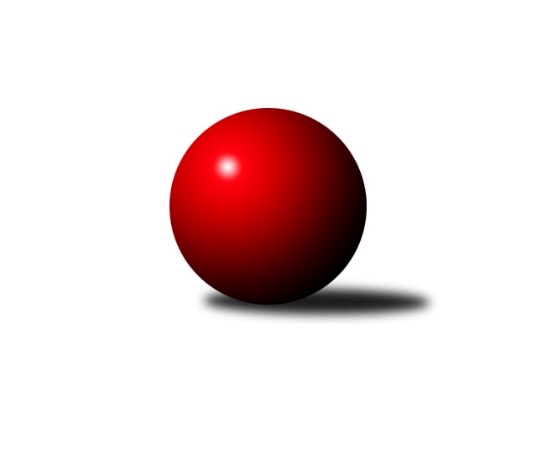 Č.16Ročník 2012/2013	23.2.2013Nejlepšího výkonu v tomto kole: 3370 dosáhlo družstvo: KK Akuma Kosmonosy 3.KLM B 2012/2013Výsledky 16. kolaSouhrnný přehled výsledků:TJ Červený Kostelec 	- Spartak Rokytnice nad Jizerou 	6:2	3199:3122	14.0:10.0	23.2.TJ Lokomotiva Trutnov 	- KK Akuma Kosmonosy 	1:7	3196:3370	6.0:18.0	23.2.TJ Neratovice 	- SKK Jičín B	6:2	3204:3065	16.0:8.0	23.2.KK Hvězda Trnovany B	- TJ Start Rychnov nad Kněžnou 	3:5	3076:3102	10.0:14.0	23.2.SK PLASTON Šluknov  	- TJ Dynamo Liberec 	2:6	3064:3088	10.5:13.5	23.2.SKK Náchod B	- TJ Lokomotiva Ústí nad Labem 	2:6	3221:3257	9.5:14.5	23.2.Tabulka družstev:	1.	TJ Červený Kostelec	16	13	0	3	79.5 : 48.5 	206.0 : 178.0 	 3221	26	2.	SKK Jičín B	16	11	0	5	81.0 : 47.0 	213.0 : 171.0 	 3167	22	3.	TJ Lokomotiva Ústí nad Labem	16	10	1	5	70.0 : 58.0 	205.5 : 178.5 	 3171	21	4.	TJ Dynamo Liberec	16	9	2	5	73.5 : 54.5 	196.5 : 187.5 	 3234	20	5.	TJ Start Rychnov nad Kněžnou	16	10	0	6	73.0 : 55.0 	188.5 : 195.5 	 3169	20	6.	KK Akuma Kosmonosy	16	9	1	6	72.5 : 55.5 	212.0 : 172.0 	 3246	19	7.	Spartak Rokytnice nad Jizerou	16	7	1	8	59.0 : 69.0 	179.0 : 205.0 	 3172	15	8.	TJ Neratovice	16	6	1	9	56.0 : 72.0 	186.0 : 198.0 	 3140	13	9.	SKK Náchod B	16	6	0	10	54.0 : 74.0 	179.0 : 205.0 	 3172	12	10.	KK Hvězda Trnovany B	16	4	1	11	50.5 : 77.5 	171.0 : 213.0 	 3131	9	11.	SK PLASTON Šluknov 	16	4	0	12	50.0 : 78.0 	187.5 : 196.5 	 3156	8	12.	TJ Lokomotiva Trutnov	16	2	3	11	49.0 : 79.0 	180.0 : 204.0 	 3169	7Podrobné výsledky kola:	 TJ Červený Kostelec 	3199	6:2	3122	Spartak Rokytnice nad Jizerou 	Aleš Nedomlel	134 	 125 	 135 	113	507 	 0:4 	 546 	 138	134 	 141	133	Slavomír ml. Trepera	Štěpán Schuster	123 	 143 	 128 	146	540 	 3:1 	 524 	 132	138 	 118	136	Petr Mařas	Lukáš Janko	125 	 134 	 138 	132	529 	 1:3 	 553 	 136	140 	 119	158	Zdeněk ml. Novotný st.	Ondřej Mrkos	134 	 136 	 136 	134	540 	 4:0 	 475 	 117	113 	 121	124	Jiří st. Drábek  *1	Jan Adamů	139 	 128 	 141 	143	551 	 3:1 	 501 	 131	129 	 129	112	Pavel Tryzna	Martin Mýl	141 	 130 	 110 	151	532 	 3:1 	 523 	 140	126 	 125	132	Jiří ml. Drábekrozhodčí: střídání: *1 od 72. hodu Petr JanouchNejlepší výkon utkání: 553 - Zdeněk ml. Novotný st.	 TJ Lokomotiva Trutnov 	3196	1:7	3370	KK Akuma Kosmonosy 	Michal Vlček	126 	 126 	 137 	122	511 	 1:3 	 550 	 122	142 	 141	145	Petr Novák	Zdeněk Babka	116 	 127 	 117 	126	486 	 1:3 	 532 	 131	126 	 131	144	Tomáš Bajtalon	Miroslav Kužel	144 	 123 	 139 	132	538 	 1:3 	 557 	 137	132 	 141	147	Jaroslav Doškář	Jiří Červinka	136 	 136 	 135 	148	555 	 1:3 	 588 	 153	144 	 157	134	Věroslav Řípa	Tomáš Ryšavý	130 	 146 	 137 	138	551 	 0:4 	 606 	 141	147 	 150	168	Luboš Beneš	Karel Kratochvíl *1	129 	 153 	 131 	142	555 	 2:2 	 537 	 130	131 	 135	141	Pavel Říharozhodčí: střídání: *1 od 60. hodu Zdeněk KholNejlepší výkon utkání: 606 - Luboš Beneš	 TJ Neratovice 	3204	6:2	3065	SKK Jičín B	Jan Kvapil	120 	 131 	 140 	152	543 	 4:0 	 496 	 119	113 	 136	128	Jiří Brumlich	Miroslav Burock	140 	 116 	 148 	156	560 	 3:1 	 521 	 133	135 	 136	117	Pavel Louda	Petr Vacek	143 	 115 	 127 	99	484 	 2:2 	 496 	 128	117 	 123	128	Agaton Plaňanský st.	Jan Kozák	135 	 135 	 135 	130	535 	 2:2 	 537 	 133	126 	 142	136	Pavel Kříž	Petr Šteiner	143 	 112 	 111 	141	507 	 2:2 	 498 	 127	125 	 131	115	Vladimír Řehák	Dušan Plocek	146 	 149 	 145 	135	575 	 3:1 	 517 	 118	126 	 135	138	Jaroslav Křížrozhodčí: Nejlepší výkon utkání: 575 - Dušan Plocek	 KK Hvězda Trnovany B	3076	3:5	3102	TJ Start Rychnov nad Kněžnou 	Petr Kubita	120 	 123 	 126 	117	486 	 1:3 	 526 	 119	127 	 147	133	Jakub Seniura	Radek Kandl	110 	 144 	 117 	138	509 	 1:3 	 520 	 127	123 	 129	141	Miroslav Hanzlík	Jan Bergerhof	119 	 130 	 121 	134	504 	 2:2 	 495 	 123	111 	 137	124	Vojtěch Šípek	Petr Fabian	165 	 131 	 119 	115	530 	 2:2 	 518 	 134	128 	 123	133	Radek Jung	Bohumil Navrátil	128 	 135 	 148 	131	542 	 3:1 	 495 	 125	129 	 108	133	Dalibor Ksandr	Martin Bergerhof	136 	 125 	 137 	107	505 	 1:3 	 548 	 162	132 	 128	126	Martin Čihákrozhodčí: Nejlepší výkon utkání: 548 - Martin Čihák	 SK PLASTON Šluknov  	3064	2:6	3088	TJ Dynamo Liberec 	Petr Vajnar	137 	 122 	 132 	128	519 	 3.5:0.5 	 494 	 130	117 	 119	128	Vojtěch Pecina	Antonín Kotrla	118 	 115 	 132 	124	489 	 2:2 	 496 	 114	131 	 120	131	Ladislav st. Wajsar st.	René Hemerka	120 	 131 	 142 	123	516 	 1:3 	 514 	 133	133 	 122	126	Josef Zejda ml.	Radek Marušák	138 	 124 	 130 	125	517 	 2:2 	 518 	 130	134 	 116	138	Roman Žežulka	Jan Koldan	115 	 114 	 120 	126	475 	 0:4 	 529 	 125	132 	 138	134	Ladislav ml. Wajsar ml.	Josef Rubanický	130 	 139 	 138 	141	548 	 2:2 	 537 	 141	146 	 127	123	Zdeňek Pecina st.rozhodčí: Nejlepší výkon utkání: 548 - Josef Rubanický	 SKK Náchod B	3221	2:6	3257	TJ Lokomotiva Ústí nad Labem 	Milan Gajdoš	131 	 142 	 129 	143	545 	 1.5:2.5 	 563 	 153	120 	 147	143	Martin st. Zahálka st.	Aleš Tichý	129 	 132 	 141 	155	557 	 2:2 	 558 	 154	148 	 132	124	Ladislav Šourek	Jan Horn	136 	 145 	 142 	130	553 	 2:2 	 547 	 140	118 	 132	157	Josef Holub	Antonín Baďura	139 	 122 	 125 	118	504 	 2:2 	 532 	 130	119 	 153	130	Jiří Šípek	Tomáš Majer	165 	 136 	 125 	129	555 	 2:2 	 505 	 121	141 	 128	115	Josef Rohlena	Tomáš Adamů	121 	 132 	 125 	129	507 	 0:4 	 552 	 138	144 	 139	131	Martin Vrbatarozhodčí: Nejlepší výkon utkání: 563 - Martin st. Zahálka st.Pořadí jednotlivců:	jméno hráče	družstvo	celkem	plné	dorážka	chyby	poměr kuž.	Maximum	1.	Luboš Beneš 	KK Akuma Kosmonosy 	562.12	367.3	194.8	1.8	7/7	(606)	2.	Věroslav Řípa 	KK Akuma Kosmonosy 	552.53	360.9	191.7	3.4	7/7	(593)	3.	Pavel Louda 	SKK Jičín B	551.90	366.6	185.3	3.0	6/7	(621)	4.	Jan Horn 	SKK Náchod B	550.02	362.0	188.0	1.6	6/6	(599)	5.	Tomáš Ryšavý 	TJ Lokomotiva Trutnov 	549.80	367.0	182.8	2.6	7/7	(628)	6.	Josef Rubanický 	SK PLASTON Šluknov  	549.13	364.6	184.6	2.9	7/7	(581)	7.	Vojtěch Pecina 	TJ Dynamo Liberec 	548.75	364.2	184.6	2.8	7/8	(590)	8.	Dalibor Ksandr 	TJ Start Rychnov nad Kněžnou 	548.60	363.5	185.1	2.6	6/7	(604)	9.	Jan Kvapil 	TJ Neratovice 	548.50	357.5	191.0	2.9	6/7	(561)	10.	Zdeňek Pecina  st.	TJ Dynamo Liberec 	546.75	363.8	183.0	4.1	8/8	(614)	11.	Pavel Novák 	TJ Červený Kostelec 	546.30	365.0	181.3	3.6	5/7	(574)	12.	Martin Vrbata 	TJ Lokomotiva Ústí nad Labem 	546.23	358.8	187.4	3.2	7/7	(600)	13.	Martin Mýl 	TJ Červený Kostelec 	545.64	362.3	183.3	3.5	6/7	(582)	14.	Jan Adamů 	TJ Červený Kostelec 	544.81	367.1	177.7	5.5	6/7	(582)	15.	Aleš Tichý 	SKK Náchod B	544.53	361.3	183.2	3.5	6/6	(577)	16.	Martin Bergerhof 	KK Hvězda Trnovany B	542.44	359.8	182.7	4.0	6/7	(585)	17.	Martin Čihák 	TJ Start Rychnov nad Kněžnou 	542.27	360.9	181.4	2.9	6/7	(619)	18.	Aleš Nedomlel 	TJ Červený Kostelec 	542.16	368.8	173.4	4.2	7/7	(593)	19.	Jakub Stejskal 	Spartak Rokytnice nad Jizerou 	540.77	357.0	183.8	1.9	4/6	(575)	20.	Zdeněk ml. Novotný  st.	Spartak Rokytnice nad Jizerou 	540.15	356.8	183.3	3.2	6/6	(600)	21.	Tomáš Bajtalon 	KK Akuma Kosmonosy 	539.21	360.9	178.3	3.8	6/7	(564)	22.	Pavel Říha 	KK Akuma Kosmonosy 	538.60	353.7	184.9	2.6	5/7	(590)	23.	Dušan Plocek 	TJ Neratovice 	537.57	357.1	180.5	3.3	7/7	(597)	24.	Josef Holub 	TJ Lokomotiva Ústí nad Labem 	537.36	360.3	177.0	3.0	7/7	(560)	25.	Josef Zejda  ml.	TJ Dynamo Liberec 	537.20	358.6	178.6	3.1	8/8	(591)	26.	Petr Vajnar 	SK PLASTON Šluknov  	537.04	358.7	178.3	3.4	7/7	(588)	27.	Radek Tajč 	KK Akuma Kosmonosy 	536.73	354.3	182.5	3.9	6/7	(553)	28.	Radek Jung 	TJ Start Rychnov nad Kněžnou 	536.29	359.0	177.3	4.1	7/7	(601)	29.	Jaroslav Jeníček 	TJ Lokomotiva Trutnov 	535.53	357.9	177.6	5.2	6/7	(578)	30.	Bohumil Navrátil 	KK Hvězda Trnovany B	533.98	352.9	181.0	3.7	6/7	(575)	31.	Petr Janouch 	Spartak Rokytnice nad Jizerou 	533.31	365.7	167.6	6.9	5/6	(609)	32.	Slavomír ml. Trepera 	Spartak Rokytnice nad Jizerou 	532.46	353.0	179.5	3.7	6/6	(573)	33.	Ondřej Mrkos 	TJ Červený Kostelec 	531.41	364.3	167.1	4.9	7/7	(589)	34.	Miroslav Hanzlík 	TJ Start Rychnov nad Kněžnou 	531.00	350.6	180.4	4.9	7/7	(593)	35.	Roman Žežulka 	TJ Dynamo Liberec 	530.04	356.8	173.3	3.6	8/8	(586)	36.	Jaroslav Doškář 	KK Akuma Kosmonosy 	529.46	357.1	172.4	4.0	7/7	(557)	37.	Petr Novák 	KK Akuma Kosmonosy 	529.06	354.3	174.8	4.0	7/7	(561)	38.	Tomáš Majer 	SKK Náchod B	528.02	352.0	176.0	5.2	6/6	(573)	39.	Karel Kratochvíl 	TJ Lokomotiva Trutnov 	527.70	358.8	168.9	4.4	7/7	(569)	40.	Vladimír Řehák 	SKK Jičín B	527.64	344.3	183.4	3.3	6/7	(572)	41.	Petr Kubita 	KK Hvězda Trnovany B	526.81	354.6	172.2	4.7	6/7	(565)	42.	Petr Fabian 	KK Hvězda Trnovany B	526.00	351.2	174.9	6.4	5/7	(563)	43.	Radek Marušák 	SK PLASTON Šluknov  	524.90	354.5	170.4	4.6	6/7	(551)	44.	Luděk Uher 	TJ Neratovice 	524.64	348.5	176.2	3.8	6/7	(572)	45.	Vojtěch Šípek 	TJ Start Rychnov nad Kněžnou 	524.63	355.3	169.4	4.7	7/7	(636)	46.	Petr Božka 	TJ Neratovice 	523.97	356.6	167.4	4.0	5/7	(577)	47.	Miroslav Kužel 	TJ Lokomotiva Trutnov 	523.63	351.6	172.0	5.2	7/7	(575)	48.	Martin st. Zahálka  st.	TJ Lokomotiva Ústí nad Labem 	523.14	349.7	173.5	4.1	6/7	(591)	49.	Vladimír Pavlata 	SKK Jičín B	522.86	360.2	162.7	6.9	7/7	(567)	50.	Miroslav Burock 	TJ Neratovice 	522.36	351.0	171.3	4.0	7/7	(566)	51.	Jiří Šípek 	TJ Lokomotiva Ústí nad Labem 	522.36	362.6	159.8	6.3	7/7	(571)	52.	Antonín Kotrla 	SK PLASTON Šluknov  	522.21	355.7	166.5	5.6	7/7	(577)	53.	Tomáš Adamů 	SKK Náchod B	521.64	350.0	171.6	3.8	6/6	(558)	54.	Jiří Červinka 	TJ Lokomotiva Trutnov 	521.08	349.5	171.6	4.6	6/7	(571)	55.	Jaroslav Kříž 	SKK Jičín B	521.04	358.3	162.7	6.1	5/7	(548)	56.	Petr Mařas 	Spartak Rokytnice nad Jizerou 	520.98	345.2	175.8	3.4	6/6	(572)	57.	Jan Bergerhof 	KK Hvězda Trnovany B	520.69	347.5	173.2	5.4	6/7	(563)	58.	Josef Rohlena 	TJ Lokomotiva Ústí nad Labem 	519.86	346.1	173.8	3.0	6/7	(546)	59.	Michal Vlček 	TJ Lokomotiva Trutnov 	519.56	353.0	166.6	5.3	7/7	(575)	60.	Agaton Plaňanský  st.	SKK Jičín B	518.80	347.2	171.6	6.1	5/7	(558)	61.	Antonín Baďura 	SKK Náchod B	518.50	350.2	168.3	4.1	4/6	(562)	62.	Radek Kandl 	KK Hvězda Trnovany B	517.29	345.7	171.6	5.5	5/7	(550)	63.	Jan Koldan 	SK PLASTON Šluknov  	516.88	357.3	159.5	6.4	7/7	(566)	64.	Lukáš Janko 	TJ Červený Kostelec 	516.81	353.4	163.4	5.6	6/7	(561)	65.	Miloš Voleský 	SKK Náchod B	516.56	356.0	160.6	6.0	6/6	(575)	66.	Jan Kozák 	TJ Neratovice 	515.47	350.3	165.2	4.3	5/7	(568)	67.	Petr Vacek 	TJ Neratovice 	511.60	348.4	163.2	7.8	5/7	(539)	68.	Jiří Kapucián 	SKK Jičín B	511.33	344.7	166.7	4.9	5/7	(541)	69.	Jakub Seniura 	TJ Start Rychnov nad Kněžnou 	510.36	350.6	159.7	7.3	6/7	(576)	70.	Vratislav Kubita 	KK Hvězda Trnovany B	509.89	348.7	161.2	4.1	6/7	(541)	71.	Jan Sklenář 	SK PLASTON Šluknov  	509.32	350.5	158.8	5.7	6/7	(542)		Lukáš Jireš 	TJ Dynamo Liberec 	582.50	373.5	209.0	1.5	2/8	(609)		Jan Bína 	SKK Jičín B	569.50	375.8	193.7	2.0	3/7	(582)		Pavel Dušánek 	TJ Start Rychnov nad Kněžnou 	566.00	366.0	200.0	4.5	1/7	(573)		Ladislav ml. Wajsar  ml.	TJ Dynamo Liberec 	555.50	358.1	197.4	2.5	4/8	(591)		Miloš Veigl 	TJ Lokomotiva Trutnov 	546.00	373.0	173.0	9.0	1/7	(546)		Jiří ml. Drábek 	Spartak Rokytnice nad Jizerou 	545.83	358.2	187.7	1.3	3/6	(585)		Jan Holanec  ml.	TJ Dynamo Liberec 	544.00	367.0	177.0	4.5	2/8	(565)		Radek Jalovecký 	TJ Lokomotiva Ústí nad Labem 	538.57	357.8	180.8	4.5	4/7	(576)		Pavel Kříž 	SKK Jičín B	535.08	353.7	181.4	2.0	4/7	(557)		Dušan Jína 	TJ Dynamo Liberec 	534.05	362.3	171.8	3.7	5/8	(589)		Štěpán Schuster 	TJ Červený Kostelec 	531.68	349.3	182.4	3.8	4/7	(571)		Ladislav Šourek 	TJ Lokomotiva Ústí nad Labem 	531.50	362.8	168.8	7.9	4/7	(561)		Ladislav st. Wajsar  st.	TJ Dynamo Liberec 	528.00	363.5	164.5	3.8	5/8	(556)		Vladimír Huml 	TJ Neratovice 	527.50	355.0	172.5	5.0	2/7	(548)		Jiří Pácha 	TJ Start Rychnov nad Kněžnou 	527.00	379.0	148.0	7.0	1/7	(527)		Roman Bureš 	SKK Jičín B	526.50	354.3	172.3	4.8	2/7	(543)		Pavel Tryzna 	Spartak Rokytnice nad Jizerou 	525.48	353.1	172.4	3.5	3/6	(570)		Michal Kala 	TJ Start Rychnov nad Kněžnou 	523.00	358.0	165.0	7.0	1/7	(541)		Bohumil Kuřina 	Spartak Rokytnice nad Jizerou 	522.50	346.5	176.0	3.5	2/6	(540)		Milan Gajdoš 	SKK Náchod B	522.00	348.5	173.5	4.0	3/6	(569)		Zbyněk Rozsler 	TJ Lokomotiva Trutnov 	522.00	366.0	156.0	4.0	1/7	(522)		Ladislav Křivka 	SKK Jičín B	518.00	349.8	168.2	7.2	2/7	(535)		Zdeněk Novotný  nejst.	Spartak Rokytnice nad Jizerou 	517.50	360.5	157.0	6.0	2/6	(551)		Jaroslav Jusko 	TJ Lokomotiva Trutnov 	517.00	341.0	176.0	4.5	2/7	(536)		Milan Valášek 	Spartak Rokytnice nad Jizerou 	515.50	346.5	169.0	4.8	2/6	(530)		Jaroslav Šámal 	TJ Dynamo Liberec 	511.00	363.5	147.5	12.5	1/8	(518)		Jaroslav Šmejda 	TJ Start Rychnov nad Kněžnou 	509.50	358.0	151.5	8.0	2/7	(524)		Ondřej Koblih 	KK Hvězda Trnovany B	506.15	330.1	176.1	8.0	4/7	(541)		Miroslav Wedlich 	TJ Lokomotiva Ústí nad Labem 	505.00	337.3	167.7	3.7	3/7	(521)		René Hemerka 	SK PLASTON Šluknov  	503.50	349.3	154.2	8.0	3/7	(516)		Jiří st. Drábek  	Spartak Rokytnice nad Jizerou 	500.00	350.0	150.0	8.0	1/6	(500)		Martin Holakovský 	TJ Start Rychnov nad Kněžnou 	498.50	346.5	152.0	7.5	1/7	(508)		Petr Šteiner 	TJ Neratovice 	498.00	331.0	167.0	4.0	1/7	(507)		Jiří Brumlich 	SKK Jičín B	497.50	343.5	154.0	9.0	2/7	(499)		Miloš Hofman 	SKK Náchod B	491.00	317.0	174.0	3.0	1/6	(491)		Zdeněk Babka 	TJ Lokomotiva Trutnov 	490.25	338.3	152.0	7.5	2/7	(510)		Jan Mařas 	Spartak Rokytnice nad Jizerou 	489.50	334.0	155.5	9.0	2/6	(499)		Petr Gálus 	TJ Start Rychnov nad Kněžnou 	472.00	304.0	168.0	8.0	1/7	(472)		František Čermák 	SKK Jičín B	454.00	311.0	143.0	8.0	1/7	(454)		Jaromír Sklenář 	TJ Neratovice 	420.00	302.0	118.0	17.0	1/7	(420)Sportovně technické informace:Starty náhradníků:registrační číslo	jméno a příjmení 	datum startu 	družstvo	číslo startu
Hráči dopsaní na soupisku:registrační číslo	jméno a příjmení 	datum startu 	družstvo	Program dalšího kola:17. kolo2.3.2013	so	10:00	TJ Lokomotiva Trutnov  - TJ Červený Kostelec 	2.3.2013	so	10:00	TJ Dynamo Liberec  - KK Hvězda Trnovany B	2.3.2013	so	10:00	TJ Start Rychnov nad Kněžnou  - SKK Náchod B	2.3.2013	so	10:00	SKK Jičín B - Spartak Rokytnice nad Jizerou 	2.3.2013	so	13:30	KK Akuma Kosmonosy  - SK PLASTON Šluknov  	2.3.2013	so	14:00	TJ Lokomotiva Ústí nad Labem  - TJ Neratovice 	Nejlepší šestka kola - absolutněNejlepší šestka kola - absolutněNejlepší šestka kola - absolutněNejlepší šestka kola - absolutněNejlepší šestka kola - dle průměru kuželenNejlepší šestka kola - dle průměru kuželenNejlepší šestka kola - dle průměru kuželenNejlepší šestka kola - dle průměru kuželenNejlepší šestka kola - dle průměru kuželenPočetJménoNázev týmuVýkonPočetJménoNázev týmuPrůměr (%)Výkon4xLuboš BenešKosmonosy6065xLuboš BenešKosmonosy113.776063xVěroslav ŘípaKosmonosy5886xVěroslav ŘípaKosmonosy110.395883xDušan PlocekNeratovice5753xDušan PlocekNeratovice109.995752xMartin st. Zahálka st.Lok. Ústí n/L.5633xJosef RubanickýŠluknov107.155482xMiroslav BurockNeratovice5601xMiroslav BurockNeratovice107.125601xLadislav ŠourekLok. Ústí n/L.5584xMartin ČihákRychnov105.18548